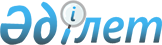 О снятии ограничительных мероприятий и признании утратившим силу решение акима Кособинского сельского округа от 24 августа 2023 года № 8 "Об установлении ограничительных мероприятий на территории ИП/КХ "Гаспарян Б." села Славенка"Решение акима Кособинского сельского округа Карабалыкского района Костанайской области от 4 октября 2023 года № 11
      В соответствии со статьей 35 Закона Республики Казахстан "О местном государственном управлении и самоуправлении в Республике Казахстан", с подпунктом 8) статьи 10-1 Закона Республики Казахстан "О ветеринарии", на основании представления руководителя государственного учреждения "Карабалыкская районная территориальная инспекция Комитета ветеринарного контроля и надзора Министерства сельского хозяйства Республики Казахстан" от 02 октября 2023 года № 01-20/351 аким Кособинского сельского округа РЕШИЛ:
      1. Снять ограничительные мероприятия по бруцеллезу крупного рогатого скота на территории ИП/КХ "Гаспарян Б." села Славенка Кособинского сельского округа Карабалыкского района Костанайской области.
      2. Признать утратившим силу решение акима Кособинского сельского округа "Об установлении ограничительных мероприятий на территории ИП/КХ "Гаспарян Б." села Славенка" от 24 августа 2023 года № 8.
      3. Государственному учреждению "Аппарат акима Кособинского сельского округа" в установленном законодательством Республики Казахстан порядке обеспечить:
      1) в течение пяти рабочих дней со дня подписания настоящего решения направление его в электронном виде на казахском и русском языках в Республиканское государственное предприятие на праве хозяйственного ведения "Институт законодательства и правовой информации Республики Казахстан" для официального опубликования и включение в Эталонный контрольный банк нормативных правовых актов Республики Казахстан;
      2) размещение настоящего решения на интернет - ресурсе акимата Карабалыкского района после его официального опубликования.
      4. Контроль за исполнением настоящего решения оставляю за собой.
      5. Настоящее решение вводится в действие по истечении десяти календарных дней после дня его первого официального опубликования.
      СОГЛАСОВАНО
      Руководитель ГУ "Карабалыкская
      районная территориальная
      инспекция Комитета ветеринарного
      контроля и надзора Министерства
      сельского хозяйства Республики
      Казахстан"
      _____________ М. Балмагамбетова
      СОГЛАСОВАНО
      И.о. руководителя КГП
      "Ветеринарная станция
      Карабалыкского района"
      Управления ветеринарии акимата
      Костанайской области"
      __________________ У. Тумурзин
      СОГЛАСОВАНО
      Руководитель РГУ "Карабалыкское
      районное Управление санитарно-
      эпидемиологического контроля
      Департамента санитарно-
      эпидемиологического контроля
      Костанайской области Комитета
      санитарно-эпидемиологического
      контроля Министерства
      здравоохранения Республики
      Казахстан"
      ___________________ С. Каратаев
					© 2012. РГП на ПХВ «Институт законодательства и правовой информации Республики Казахстан» Министерства юстиции Республики Казахстан
				
      Аким Кособинского сельского округа 

Е. Бисекеев
